Publicado en Madrid el 23/05/2019 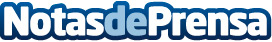 Así son los nuevos "flex spaces" de Lexington en Castellana 79Lexington inaugura una nueva planta en el número 79 del Paseo de la Castellana y consolida así su apuesta por la creación de espacios de trabajo boutique, dirigidos al cliente corporativoDatos de contacto:Soraya Albaladejo915 678 400Nota de prensa publicada en: https://www.notasdeprensa.es/asi-son-los-nuevos-flex-spaces-de-lexington-en Categorias: Inmobiliaria Madrid Emprendedores Recursos humanos http://www.notasdeprensa.es